18.01.22.В рамках профилактики новой короновирусной инфекции в МБОУ «СОШ№48» было проведено родительское собрание на тему "Вакцинация против COVID-19".             Выступил зам.директорапо ВР Магомедов З.А.который сказал, что на сегодняшний день вакцинация является одним из самых действенных методов в борьбе с коронавирусной инфекцией «COVID-19». Основное его преимущество заключается в создании естественного иммунитета, который в свою очередь  предотвращает развитие данного заболевания и его осложнений.            Также врач Аливердиева Ирада порекомендовала пройти вакцинацию. Только пройдя вакцинацию,  мы сможем остановить передачу вируса и защитить себя от его тяжелых последствий.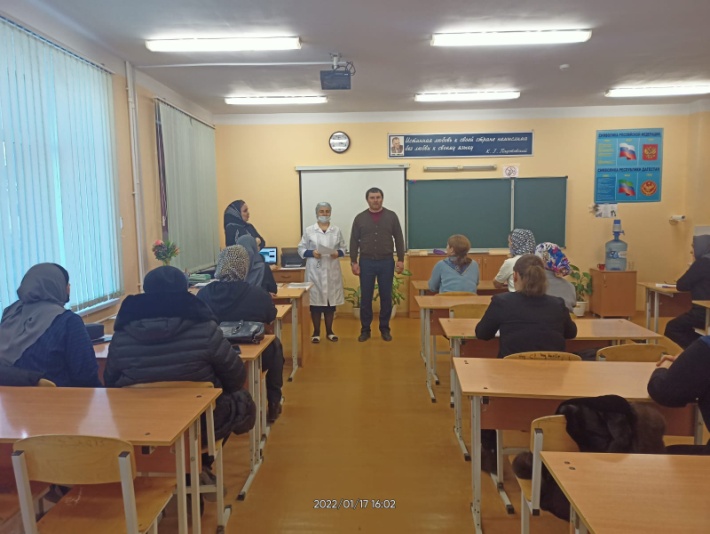 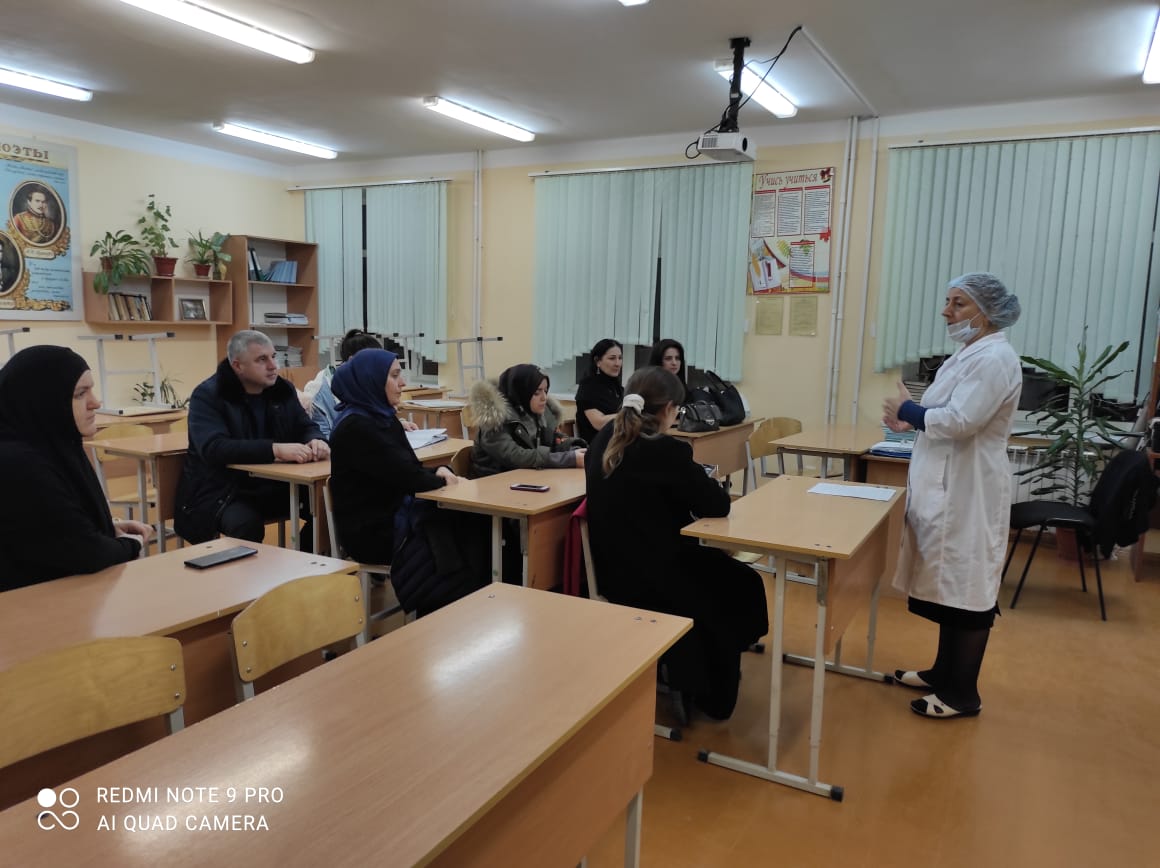 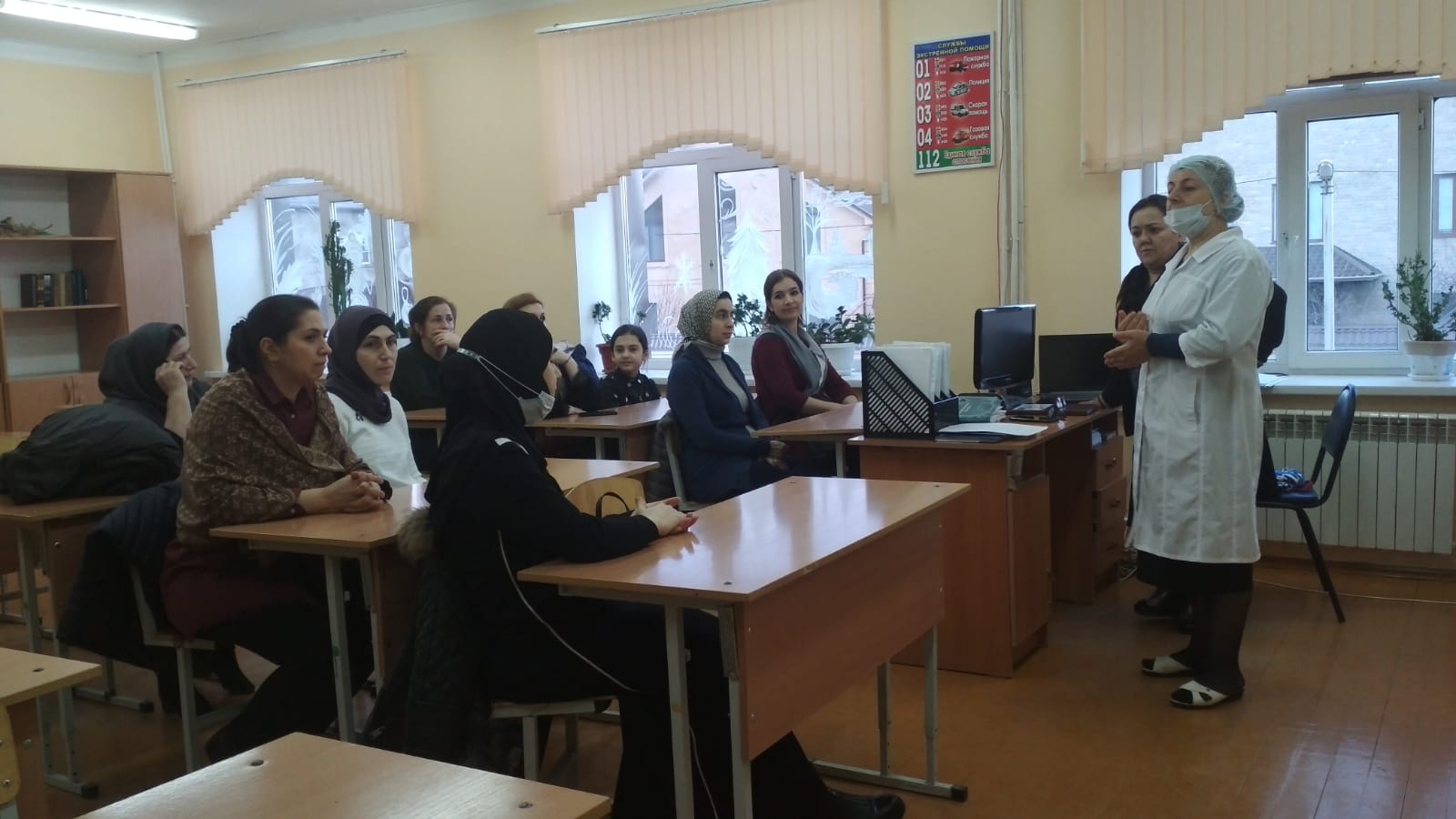 